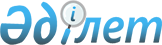 О присвоении наименовании новым улицам и переименовании улицы "Молочная" в селе Туздыбастау Туздыбастауского сельского округаРешение акима Туздыбастауского сельского округа Талгарского района Алматинской области от 28 ноября 2016 года № 9. Зарегистрировано Департаментом юстиции Алматинской области 02 декабря 2016 года № 4025      В соответствии с подпунктом 4) статьи 14 Закона Республики Казахстан от 8 декабря 1993 года "Об административно-территориальном устройстве Республики Казахстан" и с учетом мнения населения Туздыбастауского сельского округа, на основании заключения Алматинской областной ономастической комиссии, аким Туздыбастауского сельского округа Талгарского района РЕШИЛ:

      1. Присвоить следующие наименования новым улицам села Туздыбастау Туздыбастауского сельского округа: 

      1) Седьмой улице "Бердибек Сокпакбаев", восьмой улице "Байтерек", десятой улице "Байдибек баба", двенадцатой улице "Жусипбек Аймауытов", четырнадцатой улице "Роза Сыргабекова", пятнадцатой улице "Абдихан Куралбаев", шестнадцатой улице "Муса Нурбаев", восемнадцатой улице "Лаззат Асанова", девятнадцатой улице "Тауелсиздик", двадцать первой улице "Кайрат Рыскулбеков", двадцать второй улице "Достык", двадцать третьей улице "Бирлик" расположенные на северо-востоке села Туздыбастау; 

      2) Шестой улице "Шыныбек Жаксылыков", седьмой улице "Альмерек баба", восьмой улице "Касым хан", девятой улице "Мария Абайдулдаева", десятой улице "Ануар Молдабеков", одиннадцатой улице "Женис", двенадцатой улице "Мыржакып Дулатов" расположенные на юго-востоке села Туздыбастау.

      2. Переименовать улицу "Молочная" в селе Туздыбастау Туздыбастауского сельского округа на улицу "Даулет Базарбаев".

      3. Контроль за исполнением настоящего решения возложить на заместителя акима сельского округа Р. Акатова.

      4. Возложить на главного специалиста государственного учреждения "Аппарат акима Туздыбастауского сельского округа Талгарского района" Калмурзаеву Жанар Жумагалиевну, опубликование настоящего решения после государственной регистрации в органах юстиции, в официальных и периодических печатных изданиях, а также на интернет-ресурсе, определяемом Правительством Республики Казахстан и на интернет-ресурсе районного акимата.

      5. Настоящее решение вступает в силу со дня государственной регистрации в органах юстиции и вводится в действие по истечении десяти календарных дней со дня его первого официального опубликования.


					© 2012. РГП на ПХВ «Институт законодательства и правовой информации Республики Казахстан» Министерства юстиции Республики Казахстан
				
      Аким Туздыбастауского сельского округа 

      Талгарского района

А. Турлашов
